PACKERLAND-EASTERN WISCONSIN CONFERENCE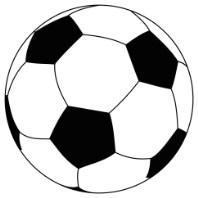 2022 ALL-CONFERENCE GIRLS SOCCER TEAM 1ST TEAMFORWARDS 			SCHOOL			YEARLauren Danes			New Holstein			Senior	Ava Potokar			Sheboygan Falls		JuniorTaylor Schad			Kiel				Junior		UnanimousMIDFIELDERS		SCHOOL			YEARAubrey Arnold			Kiel				JuniorBrianna Guelig			New Holstein			Senior		UnanimousKamy Luecke			Sheboygan Falls		SeniorAbby Moore			Kiel				Junior		UnanimousDayton Thiel			Sheboygan Falls		JuniorDEFENDERS			SCHOOL			YEARLily Simon			New Holstein			SeniorElisheba Sippel			Kiel				Sophomore Savannah Strojny		Sheboygan Falls		SeniorKaitlyn Uselding			Kiel				JuniorGOALKEEPER		SCHOOL			YEAR		 Drew Starr			Sturgeon Bay			Senior2ND TEAMFORWARDS 			SCHOOL			YEARSkylyn Jaeger			New Holstein			SeniorEllie Kisiolek			Sheboygan Falls		SeniorMIDFIELDERS		SCHOOL			YEARSage August			Kiel				Junior Natalie Lange			NEW Lutheran-Providence	Junior Rianna Krist			Sheboygan Falls		SeniorEmma Reichel			Sturgeon Bay			SeniorLydia Vander Meer		Kiel				SophomoreDEFENDERS			SCHOOL			YEARZalaire Fellows			Roncalli				SeniorAlayna Litz			Valders				SeniorAddison Schliewe		Sheboygan Falls		FreshmanKeely Troup 			NEW Lutheran-Providence	SeniorGOALKEEPER		SCHOOL			YEAR		Sadie Johnsen			NEW Lutheran-Providence	Senior HONORABLE MENTIONMIDFIELDERS		SCHOOL			YEARLydia Maternoski		Roncalli				SeniorNatalie Putman			Roncalli				Senior Isabella Simoens		NEW Lutheran-Providence	SophomoreMariana Valenzuela		New Holstein			JuniorDEFENDERS			SCHOOL			YEARAva Cady			New Holstein			JuniorEmmy Troup			NEW Lutheran-Providence	Freshman Alyssa Voigt			New Holstein			JuniorGOALKEEPERS		SCHOOL			YEAR		Molly Finnel			Roncalli				SeniorRiann Fitzpatrick		Sheboygan Falls		JuniorBryhannah Remy		Kiel				SeniorPLAYER OF THE YEARNAME				SCHOOL			YEAR			POSITION	Taylor Schad			Kiel				Junior			Forward